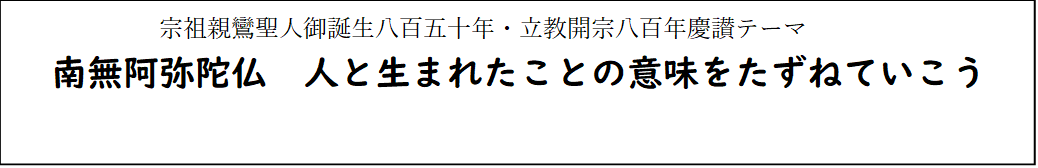 （お願い）去る1月12日に長仁寺役員新年会議が開かれ、今年度の本山経常費について協議決定されました。今年度は来る2023年にお迎え致します宗祖親鸞聖人御誕生八百五十年・立教開宗八百年慶讃法要について、門徒一戸あたり2000円の懇志金もございます。これについては「東本願寺・長仁寺宗費袋」とは別に白い封筒をお配り致します。できるだけ一括でお願いしたいのですが、場合によっては分割でもかまいません。出費多端のおり御門徒様にご負担を強いることとなりたいへん心苦しいのですが、どうかご理解賜りますようお願い申し上げます。ご不明の点がございましたら、地区の総代さんか世話人さんまでおたずね下さい。二つの袋は2月15日ごろ配布の予定です。